EMPLOYEE BUSINESS EXPENSE REPORT       Employee Signature						                   Date       Authorizer Signature						    Date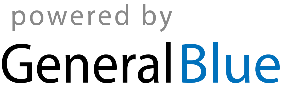 Employee NameEmployee IDDepartmentDateDescriptionExpense TypeAmount Paid     TOTAL: $ 